TCs: IDEAS FOR GETTING TO KNOW THE SUPPORT AT YOUR SCHOOL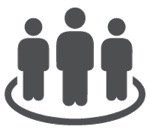 Getting to know the varied professionals at your school who support both students and teachers is an ongoing process! Start by finding out what roles exist at your school and who serves them—ask your mentor, look at your school’s website, and visit the offices of the school. Make a plan to talk with colleagues about their roles at the school. You can go by their office, email them, or set up an appointment to talk.Here are some ideas of who you may want to meet: CounselorSchool Security specialistSocial workerSchool psychologistPrincipals and Assistant principalsOffice staffSchool nurseCollege and Career advisorSpecial education staffBilingual education staffCommunity resource specialistLibrarianPhysical therapistOccupational therapistActivity coordinatorRegistrarYouth services assistantMental health specialistHealth program assistantOthersWhat to ask?Below, you’ll find sample questions for getting a conversation started about what counselors, specialists, and other staff can do to help you and your students.Do you work with a specific group of students? How often or in what ways?Are students referred to you/your office? When, why, and how does this happen?What sort of supports do you provide to students? To teachers?How many students are part of your caseload?What challenges do you face in your role?In what ways do you work with classroom teachers?Are there other specialists or staff that you work closely with?Are there any special events (testing, scheduling, graduation etc.) that you are a part of?Do you serve other schools in addition to this one?What is the best way to communicate with you?What suggestions would you offer a new classroom teacher?Is there an area of expertise you offer that may be underutilized and would be helpful to a new teacher?You can also ask about specific students you teach that this professional may be able to help you understand better.Check out the “Connecting with Teacher Colleagues and Staff” resource on the mentorteachers.org site for additional ideas and information. AVAILABLE SUPPORT AT _____________________________ SCHOOLName and positionWhat I hope to learn/ask aboutWhat I learned